МБДОУ детский сад №11 «Аревик»Развлечение к 8 марта младшей разновозрастной группы общеразвивающей направленности «Лучики»Тема: «Мамин праздник 8 марта».Воспитатели: Тарханян С.А.Нерсесян А.Л.х. Шаумяновский, 2023 г.Актуальность.Мама - это начало нашей жизни, самый теплый взгляд, самое любящее сердце, самые добрые руки. В ее сердце живёт к своим детям бесконечная любовь, тревога и всепрощение. Поздравить маму – это подарить не просто подарок, а красивую вещицу, которую она, несомненно, будет хранить долго, и вспоминать своего малыша с радостью и любовью.Цель: Вызвать восхищение и удовольствие у детей, радость от предстоящих событий.Задачи:- Формировать эмоциональные связи детей друг с другом и с взрослыми. Закрепить понятие о празднике 8 марта;- Продолжать развивать таланты и способности детей. Развивать двигательную активность;- Воспитывать любовь к своей семье, доброжелательное отношение к маме и бабушке.Оборудование: музыкальные композиции, мультимедийное оборудование, цветочки для детей, подарки для мам и бабушек.Предварительная работа: в группе воспитатели проводят беседу о празднике Международный Женский День. Рассматривают с детьми иллюстрации, изготавливают подарок для мам по усмотрению воспитателя. Разучивают с детьми танцы, слушают песни о маме.Ход праздника:1. Дети под музыку заходят в зал.Ведущая:Что за праздник мы с тобойПервым встретили весной?Спросим всех ребяток наших,И они ответят нам. Это праздник...Дети: Наших мам.Воспитатель:Мальчики и девочкиДавайте вместе с вамиСпасибо скажем бабушкам,Спасибо скажем мамам,За доброту и ласки,За песенки и сказки,За куклы и машинки,За добрые смешинки,За мячики и шарики,За плюшки и за пряники,За сладкое варенье,За долгое терпение!2. Вход Весны (Под музыку заходит Весна)Весна:Здравствуйте, мои друзья,Всех вас рада видеть я!Сколько солнца, сколько светаПринесла весна для всех!Всюду слышны песни, пляски,Раздается звонкий смех!Я в детский сад на праздник шлаИ эти цветики принесла!Вы знаете, а цветы то непростые,Все волшебные такие!Стоит цветочек в руки взять,Он будет желания все исполнять!Ведущий:Ой, как интересно!Быстро к корзинке поспешу,Цветочек красный там найду!Цветок, цветочек, помоги,О моём желанье расскажи!Ну-ка, детки, отвечайте,Загадки дружно отгадайте.Цветочек, постарайся,Желанье, исполняйся!Загадки «Весёлые детки».1. Детки весело бегут, скачут по дорожке.А для этого нужны нашим деткам …. (Ножки)2. Детки слушают в лесу, как кричат кукушки.А для этого нужны нашим деткам (Ушки)3. Детки ягодки берут по две, по три штучки,А для этого нужны нашим деткам …. (Ручки)4. Детки ядрышки грызут, падают скорлупки,А для этого нужны нашим деткам …. (Зубки)5. Детки смотрят на кота, на картинки-сказки,А для этого нужны нашим деткам …. (Глазки)Ведущий: Молодцы, ребята! Все загадки отгадали.Весна:Цветочек желтый я возьмуО своем желании расскажуПусть дети дарят танец нам –Пусть мамам будет весело,Пусть мамы улыбнутся!Цветочек, постарайся,Желанье исполняйся!3. Танец «Весенняя пробуждалочка»Ведущий:Белый цветочек в корзинке найду,Моё желание простое,Вы послушайте, какое:Хочу, чтоб детки поспешилиИ мамам клумбу посадили.Цветочек, постарайся,Желанье, исполняйся!4. Игра «Посади клумбу для мамы»(На ковре лежат разноцветные цветы, дети под музыку собирают в обруч)Ведущий: Молодцы ребята красивая клумба получилась!Весна:Я к корзине подойду,И оранжевый цветочек в корзине найду!Цветочек, постарайся,Желанье исполняйся!Приглашаю я детей –Выходите поскорей:Будем мы вместе танцевать!5. Колективный танец «Поплясать становись (Дети танцуют с воспитателями танец)Весна: Молодцы! Присаживайтесь на места.Ведущий:К корзинке снова подойду,Цветочек розовый найду!Вам его я покажу,Про желанье расскажу!Ну-ка, детки поиграем,Цветочек, постарайся,Желанье исполняйся!6. Игра: «Собери солнышко» (Воспитатель раскладывает лучи разного цвета (красные, жёлтые, оранжевые) на полу, круги соответственно трёх цветов. Дети собирают солнышки.Весна:С 8 марта поздравляюБабушек, девчонок, мам!Счастья радости желаюИ большим и малышам.Вам, девчонки и мальчишки,Непоседы, шалунишки,Подарить хочу цветыНебывалой красоты!Чтоб увидеть их, сперваНужно всем закрыть глаза!(Дети закрывают глаза, Весна раскладывает на полу цветы (плоскостные, обратной стороной)Весна: Раз! Два! Три! Четыре! Пять!Глазки можно открывать!Ведущая: Вот это чудо! Посмотрите – ка, ребята, какая чудесная поляна!Весна:А, эти цветы не простые, они волшебные.Что ж, ребята, не зевайте,По цветочку разбирайте!7. (Звучит музыка, дети разбирают цветочки)Весна:Ну, а мне идти пора,Ждут меня ещё дела.До свидания детвора!8. (Звучит музыка и Весна уходит.)Ведущий:Дорогие наши бабушки и мамы!Пусть всегда женский день не кончается,Пусть поют в Вашу честь ручейки,Пусть солнышко Вам улыбается,А мужчины Вам дарят цветы.Поздравляем всех с праздником!ОтчетВот опять наступила весна, снова праздник она принесла!Праздник радостный, светлый и нежный. Праздник всех дорогих, наших женщин! 6 марта в младшей разновозрастной группы общеразвивающей направленности «Лучики» состоялось развлечение, посвященный любимым мамам, бабушкам, сестрам. Целью праздника стало: Вызвать восхищение и удовольствие у детей, радость от предстоящих событий. Формировать эмоциональные связи детей друг с другом и с взрослыми. Закрепить понятие о празднике 8 марта. Продолжать развивать таланты и способности детей. Развивать двигательную активность. Воспитывать любовь к своей семье, доброжелательное отношение к маме и бабушке. На празднике дети пели песню о маме, исполняли танец с ложками, посадили клумбу для мамы, собирали лучики к солнышкам. Для мам мы тоже приготовили подарки, сделанные своими руками, и дети с удовольствием поздравили своих мам. Праздник, несомненно, привнес в жизнь группы атмосферу весенней радости и счастья. Все старания не прошли даром. Праздник доставил всем много радости и приятных впечатлений.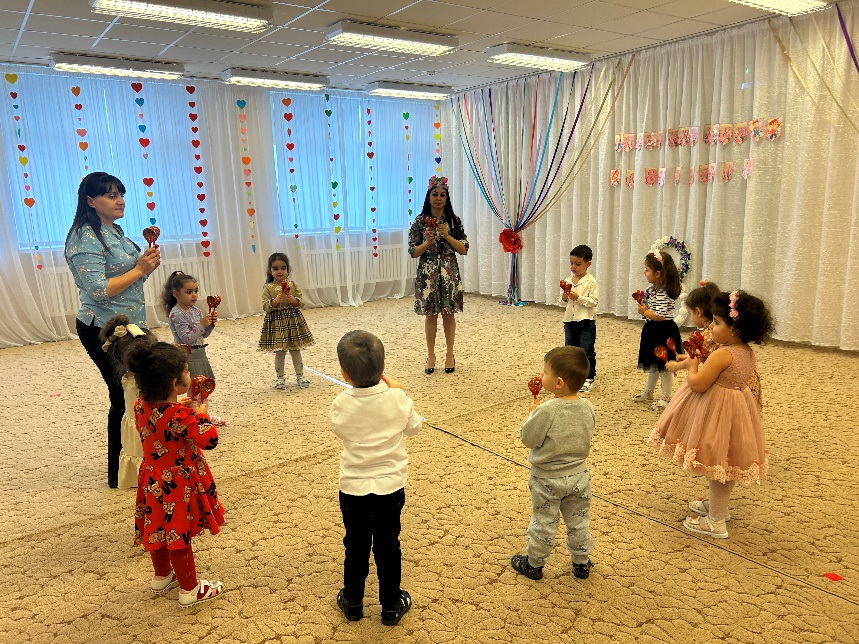 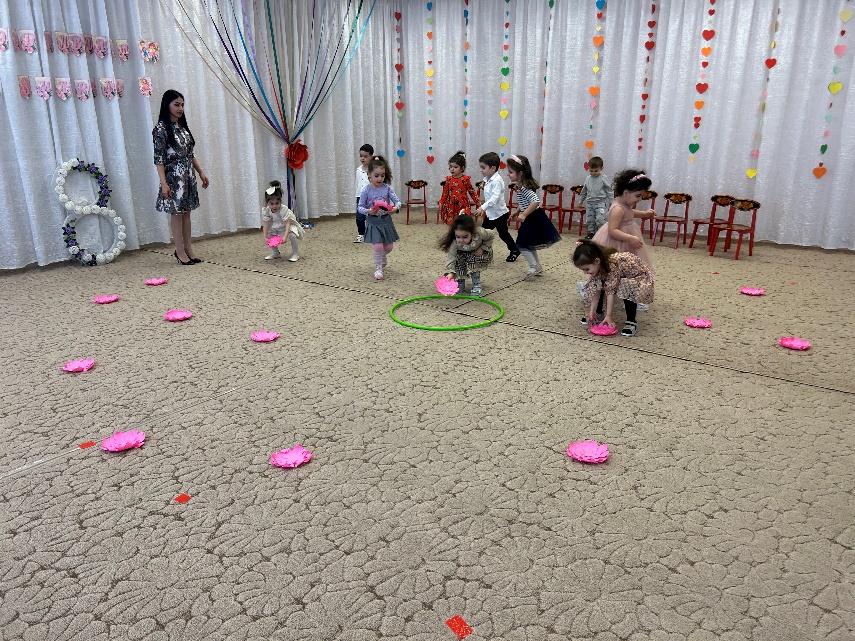 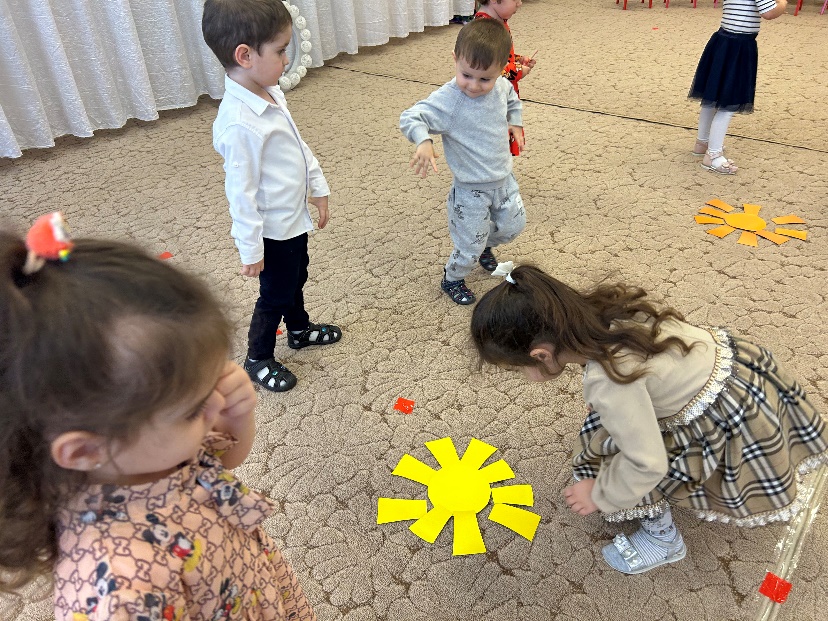 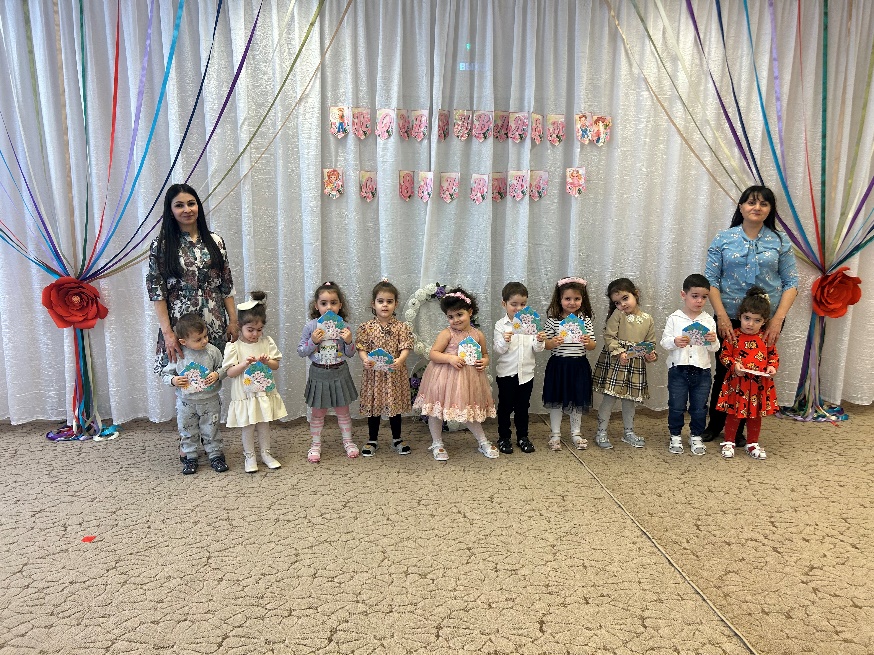 